Worksheets, handouts and lesson materialsWork sheet 1She’s always happy.She’s always sad.He’s usually kind.He’s usually mean.They’re often late.They’re often early.We’re never sick.We’re never healthy.I’m usually cheerful.I’m usually depressed.He’s often sick.He’s often healthy.He’s sometimes careless.He’s sometimes careless.She’s never shy.She’s never outgoing.They’re often lazy.They’re often hardworking.Answer Sheet (For teacher only)Work sheet 2. I am……………………._1. _______________________________________________________________________2. _______________________________________________________________________3. _______________________________________________________________________4. _______________________________________________________________________5. _______________________________________________________________________6. _______________________________________________________________________7. _______________________________________________________________________8. _______________________________________________________________________9. _______________________________________________________________________10._____________________________________________________________________Work sheet 3Interviewer: Ask another student the questions that are listed below Q: Are you ______________________ A: I …………… am.  
Example)Student A:  Are satisfied with your English? Student B: I __________ am. I always am.I often am.I sometimes am.I rarely am.I never am.ADVERBS OF FREQUENCY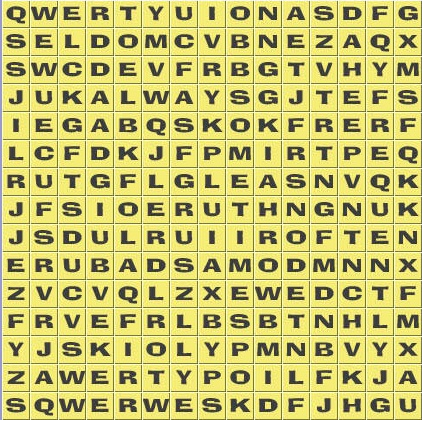 Grammar Lesson PlanGrammar Lesson PlanGrammar Lesson PlanGrammar Lesson PlanTitle: I am ALWAYS happy.Title: I am ALWAYS happy.Title: I am ALWAYS happy.Title: I am ALWAYS happy.TeacherStudent Level & AgeNo of StudentsLengthKelly Nayoung KangBeginner & teenagers1250 minsMaterials:-Microsoft’s PowerPoint, Notebook, Beam projector, Speaker and Board & Markers, mouse-Worksheet (14)-You Tube VideoMaterials:-Microsoft’s PowerPoint, Notebook, Beam projector, Speaker and Board & Markers, mouse-Worksheet (14)-You Tube VideoMaterials:-Microsoft’s PowerPoint, Notebook, Beam projector, Speaker and Board & Markers, mouse-Worksheet (14)-You Tube VideoMaterials:-Microsoft’s PowerPoint, Notebook, Beam projector, Speaker and Board & Markers, mouse-Worksheet (14)-You Tube VideoAims: To help students -learn new vocabulary -learn adverb of frequency structure-use proper be verb with subject.Aims: To help students -learn new vocabulary -learn adverb of frequency structure-use proper be verb with subject.Aims: To help students -learn new vocabulary -learn adverb of frequency structure-use proper be verb with subject.Aims: To help students -learn new vocabulary -learn adverb of frequency structure-use proper be verb with subject.Language Skills:Speaking: speak more naturally with adverb of frequecyListening: listen the sentence while they are watching the video and during S-S practice time, T-S timeReading: read the work sheet 1. Writing: write the work sheet 1 about their personality.Language Skills:Speaking: speak more naturally with adverb of frequecyListening: listen the sentence while they are watching the video and during S-S practice time, T-S timeReading: read the work sheet 1. Writing: write the work sheet 1 about their personality.Language Skills:Speaking: speak more naturally with adverb of frequecyListening: listen the sentence while they are watching the video and during S-S practice time, T-S timeReading: read the work sheet 1. Writing: write the work sheet 1 about their personality.Language Skills:Speaking: speak more naturally with adverb of frequecyListening: listen the sentence while they are watching the video and during S-S practice time, T-S timeReading: read the work sheet 1. Writing: write the work sheet 1 about their personality.Language Systems:Grammar: how the adverb of frequency interact with each other within the sentencePhonology: pronunciation of adjective and adverb Lexis:	adjective and adverbFunctions: use the sentence in introduction situationDiscourse: typical question- and –reply sequences containing adverb of frequecyLanguage Systems:Grammar: how the adverb of frequency interact with each other within the sentencePhonology: pronunciation of adjective and adverb Lexis:	adjective and adverbFunctions: use the sentence in introduction situationDiscourse: typical question- and –reply sequences containing adverb of frequecyLanguage Systems:Grammar: how the adverb of frequency interact with each other within the sentencePhonology: pronunciation of adjective and adverb Lexis:	adjective and adverbFunctions: use the sentence in introduction situationDiscourse: typical question- and –reply sequences containing adverb of frequecyLanguage Systems:Grammar: how the adverb of frequency interact with each other within the sentencePhonology: pronunciation of adjective and adverb Lexis:	adjective and adverbFunctions: use the sentence in introduction situationDiscourse: typical question- and –reply sequences containing adverb of frequecyAssumptions:Student’s level is beginner and this is the first class to learn the adverb of frequency.Assumptions:Student’s level is beginner and this is the first class to learn the adverb of frequency.Assumptions:Student’s level is beginner and this is the first class to learn the adverb of frequency.Assumptions:Student’s level is beginner and this is the first class to learn the adverb of frequency.Anticipated Errors and Solutions:-Students might make errors while making sentence: Errors are corrected gently, not in a direct. Confrontational manner.(Refolmulation) Anticipated Errors and Solutions:-Students might make errors while making sentence: Errors are corrected gently, not in a direct. Confrontational manner.(Refolmulation) Anticipated Errors and Solutions:-Students might make errors while making sentence: Errors are corrected gently, not in a direct. Confrontational manner.(Refolmulation) Anticipated Errors and Solutions:-Students might make errors while making sentence: Errors are corrected gently, not in a direct. Confrontational manner.(Refolmulation) References:Picture image- google.comBook: Learning Teaching written by Jim Scrivener/ Techniques & Principles in Language Teaching written by Diane Larsen-Freeman and Marti AndersonWeb site: You tubeFrequency Adverbs- http://goo.gl/H9BWmXSometimes, never, always, usually(0:13-0:52)- http://www.youtube.com/watch?v=2nReqmfdyOwSometimes, always, never- http://www.youtube.com/watch?v=PaXWGajiyqYalways usually sometimes never- http://www.youtube.com/watch?v=wsy5PAaeeioReferences:Picture image- google.comBook: Learning Teaching written by Jim Scrivener/ Techniques & Principles in Language Teaching written by Diane Larsen-Freeman and Marti AndersonWeb site: You tubeFrequency Adverbs- http://goo.gl/H9BWmXSometimes, never, always, usually(0:13-0:52)- http://www.youtube.com/watch?v=2nReqmfdyOwSometimes, always, never- http://www.youtube.com/watch?v=PaXWGajiyqYalways usually sometimes never- http://www.youtube.com/watch?v=wsy5PAaeeioReferences:Picture image- google.comBook: Learning Teaching written by Jim Scrivener/ Techniques & Principles in Language Teaching written by Diane Larsen-Freeman and Marti AndersonWeb site: You tubeFrequency Adverbs- http://goo.gl/H9BWmXSometimes, never, always, usually(0:13-0:52)- http://www.youtube.com/watch?v=2nReqmfdyOwSometimes, always, never- http://www.youtube.com/watch?v=PaXWGajiyqYalways usually sometimes never- http://www.youtube.com/watch?v=wsy5PAaeeioReferences:Picture image- google.comBook: Learning Teaching written by Jim Scrivener/ Techniques & Principles in Language Teaching written by Diane Larsen-Freeman and Marti AndersonWeb site: You tubeFrequency Adverbs- http://goo.gl/H9BWmXSometimes, never, always, usually(0:13-0:52)- http://www.youtube.com/watch?v=2nReqmfdyOwSometimes, always, never- http://www.youtube.com/watch?v=PaXWGajiyqYalways usually sometimes never- http://www.youtube.com/watch?v=wsy5PAaeeioNotes:Notes:Notes:Notes:Pre taskPre taskPre taskPre taskTitle:Greeting & Watch a videoTitle:Greeting & Watch a videoAims to:-learn new vocabulary -learn adverb of frequency structureMaterials: Windows Power Point White board& markersYou tube(http://goo.gl/H9BWmX)- (0:11- 2:24)WorksheetTimeSet UpStudentsTeacher 11 minsSmall groups 
–A and B (groups of 6 students)GreetingWatch the adverb of frequency video for warmer.Learn the meaning of adverb of frequency and have a quiz (students is request to guess never meaning)Read the work sheet1. Learn adjective words. Greet the studentsShow the students the video- Today’s topic is adverb of frequency.  Explain the meaning of adverb of frequencyNotes: Notes: Notes: Notes: Task PreparationTask PreparationTask PreparationTask PreparationTitle:Learn the grammar structure with substitution tableTitle:Learn the grammar structure with substitution tableAims:-To understand the adverb of frequency structure in a sentence.-To use proper be verb with subject.Materials: Windows Power Point (p8)TimeSet UpStudentsTeacher 11minsWhole class &
Pair workMake adverb of frequency sentences with substitution table. (practice)Read worksheet 1 again. Read worksheet 1 with partner. Teach the adverb of frequency structure, to help student use naturally, make them practice a lot. Give instructions about the activity DemoNotes:Notes:Notes:Notes:PracticePracticePracticePracticeTitle:Drills for adverb of frequency. Title:Drills for adverb of frequency. Aims to:-Students will be able to use adverb of frequency naturally.Materials: - Windows Power Point (p10-13)TimeSet UpStudentsTeacher 21 minsPair workPractice adverb of frequency sentences in the power point.Do the work sheet 2Speak the sentence in the work sheet 2 and practice with partner. Read words in the power point to make them more active and more nature about adverb of frequency sentences Provide worksheet 2(*Notes)Monitoring and correcting student grammar structure error.(reformulation)Provide worksheet 3Notes: Worksheet 2 will be used as student’s feedback. Notes: Worksheet 2 will be used as student’s feedback. Notes: Worksheet 2 will be used as student’s feedback. Notes: Worksheet 2 will be used as student’s feedback. Pre taskPre taskPre taskPre taskTitle:Watch the videoTitle:Watch the videoAims:-prepare the next class as watching video, they will learn adverb of frequency with general verbMaterials: You tubeSometimes, always, never- http://www.youtube.com/watch?v=PaXWGajiyqYalways usually sometimes never- http://www.youtube.com/watch?v=wsy5PAaeeioTimeSet UpStudentsTeacher 7minsWhole classWatch the video about adverb of frequencyRemind today’s lessonGive feedback to the teacherPraise students work Show the students the video- for preparing the next grammar lessonInvite feedback from the studentsNotes:Notes:Notes:Notes:SheShe’s always shy.RelaxedShe’s always relaxedYuna KimYuna Kim is always relaxed.HardworkingYuna Kim is always hardworkingWeWe’re always hardworking.healthyWe’re always healthyusuallyWe’re usually healthy.HeHe’s usually healthy.diligentHe’s usually diligenttheyThey’re usually diligentcheerfulThey’re usually cheerfulneverThey’re never cheerful.boredThey’re never boredMr. KingMr. King never boredfreeMr. King never free.satisfiedMr. King never satisfiedusuallyMr. King usually satisfied.carefulMr. King usually careful.outgoingMr. King usually outgoing.oftenMr. King often outgoingAlwaysOftenSometimesRarelyNever1.bored in the class2. Relaxed in the class3. Hardworking 4. healthy5. diligent6. cheerful7. free after class8. satisfied with my English9. careful10. outgoing